Subject: Practical Biochemistry                                            MSc.Sawen M.Ezzalddin                                                Class: 2nd / Exp.: 2                                                    CARBOHYDRATESA pentose is a monosaccharide with five carbon atoms. Pentoses are organized into two groups: Aldopentoses have an aldehyde functional group at position 1. Ketopentoses have a ketone functional group at position 2. In the cell, pentoses have a higher metabolic stability than hexoses.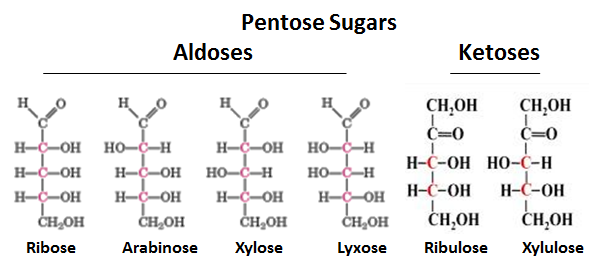 Exp.No3 
3- Bials test for (pentose)Principle when pentose are heated with conc. HCl furfural is formed which condenses with orcinol in the presence of Fe+3  ions to give a green color. 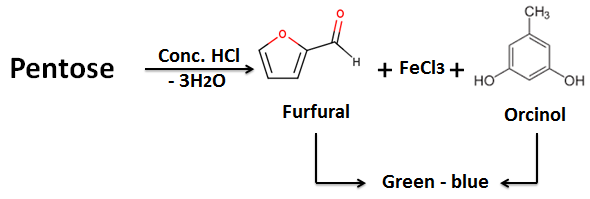 Procedure 1- Place 2ml bials solution in test tube2- Add 1ml of test solution (pentose solution).3- Heat gently, until boiling commences.4- Immediately on cooling, the solution becomes green in the presence of pentose.Exp. N0.4 4- Aniline test for (pentose)Principle" when pentoses are heated with cone. HCL, furfural is formed which condenses with Aniline or Aniline acetate to give a red color.Procedure1- Place 1ml of pentose solution (test solution +1ml of glacial acetic acid +3 drop of Aniline .2- Place 1ml of hexose solution (test solution + 1ml of glacial acetic acid + 3 drop of aniline3- Heat gently until boiling (3min) the solution becomes red color.      Exp. N0.55-Resorcinol (selivanoffs test, for ketohexoses)Ketohexoses fructose is converted to hydroxyl methyl furfural in hot hydrochloric acid .which combines with resorcinol to produce a red color compound. Sucrose may give a positive ketohexose test because of partial hydrolysis to glucose and fructose; sugars like glucose give essentially no color even after ten minutes.Procedure: 1. Place 1ml of selivanoffs reagent in test tube.2. Add 0.1 ml of 1% carbohydrate solution in water .3. Heat the solution in a boiling water bath for (5min). 4. A deep red colored precipitate within (5min) indicates ketohexose.Colors Reagent Used for Tests redish violet sulphonated     alpha-naphthol General test for carbohydrate Molischs 1 blue -green anthrone General test for carbohydrate Anthrone 2 Green orcinol Pentose sugar Bials 3 Red Aniline or     (Aniline acetate) Pentose sugar Aniline 4 